«СОЗВЕЗДИЕ – 2019»	11 апреля 2019 года в ТКЦ «Юбилейный»  состоялся ежегодный городской  фестиваль - конкурс детского творчества «СОЗВЕЗДИЕ – 2019», где воспитанники МБДОУ «Детский сад № 6 «Светлячок» под руководством хореографа, Егоровой Анны Константиновны,  приняли участие в номинации «Эстрадный танец». На празднике царила атмосфера радости и веселья, участники и гости увидели много ярких, интересных выступлений, поражающих  красотой костюмов и декораций, замыслом литературно-музыкальных композиций, исполнением песен и стихов.При подведении итогов по решению жюри наш детский коллектив «Звёздочки» был награждён дипломом Лауреата I степени.Дети испытали огромное удовольствие от выступления! Их переполняет радость и гордость от победы!!!!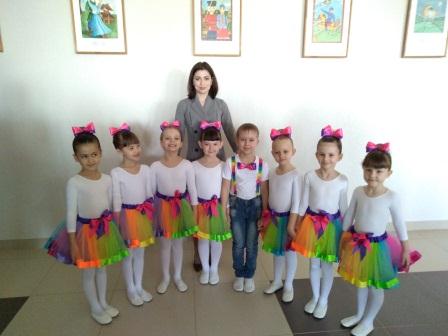 Поздравляем наших звёздочек с победой!!!!